АДМИНИСТРАЦИЯ КАРАГУЗИНСКОГО СЕЛЬСОВЕТА САРАКТАШСКОГО РАЙОНА ОРЕНБУРГСКОЙ ОБЛАСТИП О С Т А Н О В Л Е Н И Е_________________________________________________________________________________________________________20.03.2023г.                                      с. Карагузино                                    № 63Об утверждении Плана консолидации бюджетных средств и оптимизации бюджетных расходов Карагузинского сельсовета на 2023 - 2026 годыВ соответствии с Соглашением «О мерах по обеспечению устойчивого социально-экономического развития и оздоровлению муниципальных финансов муниципального образования» п.2,  п.п. 2.2.2, абзац 5Утвердить:1. План консолидации бюджетных средств и оптимизации бюджетных расходов Карагузинского сельсовета на 2023 - 2026 годы, согласно приложению к настоящему постановлению. 2. Контроль за выполнением настоящего постановления оставляю за собой.3. Постановление вступает в силу со дня его подписания и распространяется на правоотношения, возникшие с 1 января 2023 года.Глава Карагузинского сельсовета                                                 Г.Д.БиешеваРазослано: прокуратуре района, финансовый отдел администрации Саракташского района, официальный сайт, в дело.Приложение № 1к постановлению администрацииКарагузинского сельсоветаот 20.03.2023 № 63План консолидации бюджетных средств и оптимизации бюджетныхрасходов Карагузинского сельсовета на 2023 - 2026 годыПриложение к планумероприятий по оздоровлениюмуниципальных  финансовКарагузинского сельсоветана 2023 - 2026 годыПланмероприятий по росту доходного потенциалаи оптимизации расходов бюджета Карагузинского сельсовета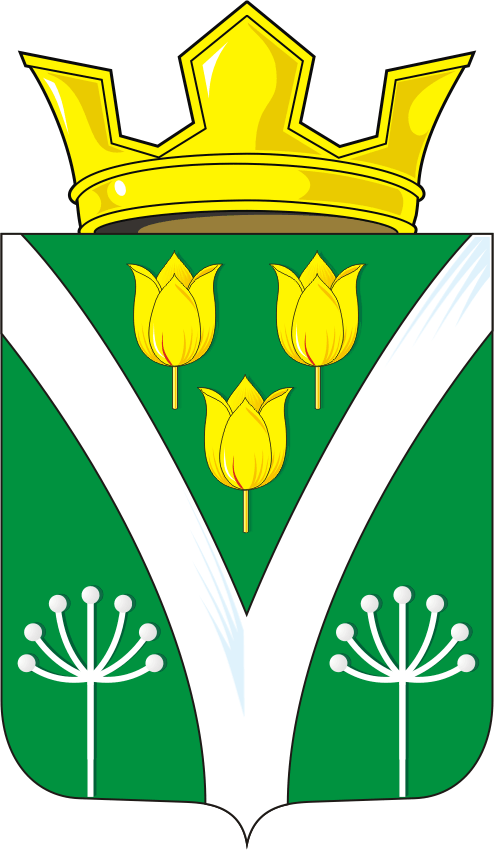 № п/пНаименование мероприятияНаименование мероприятияОтветственный исполнительОтветственный исполнительОтветственный исполнительОтветственный исполнительСрок реализацииСрок реализацииСрок реализацииСрок реализацииНаименование показателя, единица измеренияНаименование показателя, единица измеренияНаименование показателя, единица измеренияНаименование показателя, единица измерения№ п/пНаименование мероприятияНаименование мероприятияОтветственный исполнительОтветственный исполнительОтветственный исполнительОтветственный исполнительСрок реализацииСрок реализацииСрок реализацииСрок реализацииНаименование показателя, единица измеренияНаименование показателя, единица измеренияНаименование показателя, единица измеренияНаименование показателя, единица измерения2023 год2023 год2023 год2023 год2023 год2024 год2025 год2025 год2025 год2026 год2026 год2026 год2026 год1122333344445555666667888999911.1Меры по увеличению поступлений налоговых и неналоговых доходовМеры по увеличению поступлений налоговых и неналоговых доходовМеры по увеличению поступлений налоговых и неналоговых доходовМеры по увеличению поступлений налоговых и неналоговых доходовМеры по увеличению поступлений налоговых и неналоговых доходовМеры по увеличению поступлений налоговых и неналоговых доходовМеры по увеличению поступлений налоговых и неналоговых доходовМеры по увеличению поступлений налоговых и неналоговых доходовМеры по увеличению поступлений налоговых и неналоговых доходовМеры по увеличению поступлений налоговых и неналоговых доходовМеры по увеличению поступлений налоговых и неналоговых доходовМеры по увеличению поступлений налоговых и неналоговых доходовМеры по увеличению поступлений налоговых и неналоговых доходовМеры по увеличению поступлений налоговых и неналоговых доходовМеры по увеличению поступлений налоговых и неналоговых доходовМеры по увеличению поступлений налоговых и неналоговых доходовМеры по увеличению поступлений налоговых и неналоговых доходовМеры по увеличению поступлений налоговых и неналоговых доходовМеры по увеличению поступлений налоговых и неналоговых доходовМеры по увеличению поступлений налоговых и неналоговых доходовМеры по увеличению поступлений налоговых и неналоговых доходовМеры по увеличению поступлений налоговых и неналоговых доходовМеры по увеличению поступлений налоговых и неналоговых доходовМеры по увеличению поступлений налоговых и неналоговых доходовМеры по увеличению поступлений налоговых и неналоговых доходовМеры по увеличению поступлений налоговых и неналоговых доходовМеры по увеличению поступлений налоговых и неналоговых доходов11.2Утверждение (по согласованию с финансовым отделом администрации Саракташского района) плана по устранению с 1 января 2023 года неэффективных льгот (пониженных ставок по налогам) и обеспечить вступление в силу нормативно правовых актов МО, направленных на реализацию указанного плана, до 1 декабря 2023 годаУтверждение (по согласованию с финансовым отделом администрации Саракташского района) плана по устранению с 1 января 2023 года неэффективных льгот (пониженных ставок по налогам) и обеспечить вступление в силу нормативно правовых актов МО, направленных на реализацию указанного плана, до 1 декабря 2023 годаадминистрация муниципального образованияадминистрация муниципального образованияадминистрация муниципального образованияадминистрация муниципального образованиядо 1 июля 2023 года - проект нормативно-правового акта МОдо 1 июля 2023 года - проект нормативно-правового акта МОдо 1 июля 2023 года - проект нормативно-правового акта МОдо 1 июля 2023 года - проект нормативно-правового акта МОплан по устранению с 1 января 2023 года неэффективных льгот (пониженных ставок по налогам) в МОплан по устранению с 1 января 2023 года неэффективных льгот (пониженных ставок по налогам) в МОплан по устранению с 1 января 2023 года неэффективных льгот (пониженных ставок по налогам) в МОплан по устранению с 1 января 2023 года неэффективных льгот (пониженных ставок по налогам) в МО11111--------11.3Оценка эффективности налоговых льгот (пониженных ставок по налогам), предоставляемых в соответствии с решениями органов местного самоуправленияОценка эффективности налоговых льгот (пониженных ставок по налогам), предоставляемых в соответствии с решениями органов местного самоуправленияадминистрация муниципального образованияадминистрация муниципального образованияадминистрация муниципального образованияадминистрация муниципального образованияза предшествующий налоговый период ежегодно, до 1 августа текущего финансового годаза предшествующий налоговый период ежегодно, до 1 августа текущего финансового годаза предшествующий налоговый период ежегодно, до 1 августа текущего финансового годаза предшествующий налоговый период ежегодно, до 1 августа текущего финансового годааналитическая записка, единицаналитическая записка, единицаналитическая записка, единицаналитическая записка, единиц111111111111111.4Совершенствование администрирования административных штрафов, накладываемых административными комиссиямиСовершенствование администрирования административных штрафов, накладываемых административными комиссиямиадминистрация муниципального образования администрация муниципального образования администрация муниципального образования администрация муниципального образования ежегодноежегодноежегодноежегодноОбъем поступлений в бюджет МО, тыс.рублейОбъем поступлений в бюджет МО, тыс.рублейОбъем поступлений в бюджет МО, тыс.рублейОбъем поступлений в бюджет МО, тыс.рублей0,10,10,10,10,10,1   0,1   0,1   0,10,10,10,10,111.5Установление ставок по налогу на имущество физических лиц в отношении объектов недвижимого имущества, налоговая база по налогу на имущество физических лиц по которым рассчитывается исходя из кадастровой стоимости согласно гл.32 Налогового кодекса Российской ФедерацииУстановление ставок по налогу на имущество физических лиц в отношении объектов недвижимого имущества, налоговая база по налогу на имущество физических лиц по которым рассчитывается исходя из кадастровой стоимости согласно гл.32 Налогового кодекса Российской Федерацииадминистрация муниципального образованияадминистрация муниципального образованияадминистрация муниципального образованияадминистрация муниципального образованиядо 1 октября 2023 года - проект нормативного правового акта органа местного самоуправления сельского поселениядо 1 октября 2023 года - проект нормативного правового акта органа местного самоуправления сельского поселениядо 1 октября 2023 года - проект нормативного правового акта органа местного самоуправления сельского поселениядо 1 октября 2023 года - проект нормативного правового акта органа местного самоуправления сельского поселениярешение Совета депутатов сельского поселения, единицрешение Совета депутатов сельского поселения, единицрешение Совета депутатов сельского поселения, единицрешение Совета депутатов сельского поселения, единиц11111--------11.6Проведение инвентаризации имущества (в том числе земельных участков), находящегося в муниципальной собственности МО. Выявление неиспользуемых основных фондов (земельных участков) и принятие мер по их продаже, в том числе за счет формирования и реализации планов приватизации, или сдаче в аренду с целью увеличения неналоговых доходов бюджета МОПроведение инвентаризации имущества (в том числе земельных участков), находящегося в муниципальной собственности МО. Выявление неиспользуемых основных фондов (земельных участков) и принятие мер по их продаже, в том числе за счет формирования и реализации планов приватизации, или сдаче в аренду с целью увеличения неналоговых доходов бюджета МОадминистрация муниципального образованияадминистрация муниципального образованияадминистрация муниципального образованияадминистрация муниципального образованияежегодно, до 1 апреляежегодно, до 1 апреляежегодно, до 1 апреляежегодно, до 1 апреляаналитическая записка, единицаналитическая записка, единицаналитическая записка, единицаналитическая записка, единиц111111111111111.7Инвентаризация имущества (в том числе земельных участков), находящегося в собственности МО. Выявление неиспользуемых основных фондов (земельных участков) и принятие мер по их продаже, в том числе за счет формирования и реализации плана приватизации, или сдаче в аренду с целью увеличения неналоговых доходов МОИнвентаризация имущества (в том числе земельных участков), находящегося в собственности МО. Выявление неиспользуемых основных фондов (земельных участков) и принятие мер по их продаже, в том числе за счет формирования и реализации плана приватизации, или сдаче в аренду с целью увеличения неналоговых доходов МОадминистрация муниципального образованияадминистрация муниципального образованияадминистрация муниципального образованияадминистрация муниципального образованияежегодноежегодноежегодноежегоднообъем поступлений в бюджет МО,тыс. рублейобъем поступлений в бюджет МО,тыс. рублейобъем поступлений в бюджет МО,тыс. рублейобъем поступлений в бюджет МО,тыс. рублей000000000000022.Меры по оптимизации расходов бюджета муниципального образованияМеры по оптимизации расходов бюджета муниципального образованияМеры по оптимизации расходов бюджета муниципального образованияМеры по оптимизации расходов бюджета муниципального образованияМеры по оптимизации расходов бюджета муниципального образованияМеры по оптимизации расходов бюджета муниципального образованияМеры по оптимизации расходов бюджета муниципального образованияМеры по оптимизации расходов бюджета муниципального образованияМеры по оптимизации расходов бюджета муниципального образованияМеры по оптимизации расходов бюджета муниципального образованияМеры по оптимизации расходов бюджета муниципального образованияМеры по оптимизации расходов бюджета муниципального образованияМеры по оптимизации расходов бюджета муниципального образованияМеры по оптимизации расходов бюджета муниципального образованияМеры по оптимизации расходов бюджета муниципального образованияМеры по оптимизации расходов бюджета муниципального образованияМеры по оптимизации расходов бюджета муниципального образованияМеры по оптимизации расходов бюджета муниципального образованияМеры по оптимизации расходов бюджета муниципального образованияМеры по оптимизации расходов бюджета муниципального образованияМеры по оптимизации расходов бюджета муниципального образованияМеры по оптимизации расходов бюджета муниципального образованияМеры по оптимизации расходов бюджета муниципального образованияМеры по оптимизации расходов бюджета муниципального образованияМеры по оптимизации расходов бюджета муниципального образованияМеры по оптимизации расходов бюджета муниципального образованияМеры по оптимизации расходов бюджета муниципального образования22.1Меры по оптимизации расходов на управлениеМеры по оптимизации расходов на управлениеМеры по оптимизации расходов на управлениеМеры по оптимизации расходов на управлениеМеры по оптимизации расходов на управлениеМеры по оптимизации расходов на управлениеМеры по оптимизации расходов на управлениеМеры по оптимизации расходов на управлениеМеры по оптимизации расходов на управлениеМеры по оптимизации расходов на управлениеМеры по оптимизации расходов на управлениеМеры по оптимизации расходов на управлениеМеры по оптимизации расходов на управлениеМеры по оптимизации расходов на управлениеМеры по оптимизации расходов на управлениеМеры по оптимизации расходов на управлениеМеры по оптимизации расходов на управлениеМеры по оптимизации расходов на управлениеМеры по оптимизации расходов на управлениеМеры по оптимизации расходов на управлениеМеры по оптимизации расходов на управлениеМеры по оптимизации расходов на управлениеМеры по оптимизации расходов на управлениеМеры по оптимизации расходов на управлениеМеры по оптимизации расходов на управлениеМеры по оптимизации расходов на управлениеМеры по оптимизации расходов на управление22.1.1Оптимизация расходов на содержание материально-технической базы по результатам экономии, сложившейся по итогам проведения закупок товаров, работ, услугОптимизация расходов на содержание материально-технической базы по результатам экономии, сложившейся по итогам проведения закупок товаров, работ, услугОптимизация расходов на содержание материально-технической базы по результатам экономии, сложившейся по итогам проведения закупок товаров, работ, услугадминистрация муниципального образованияадминистрация муниципального образованияадминистрация муниципального образования2023 - 2026 годы2023 - 2026 годы2023 - 2026 годы2023 - 2026 годыСокращение расходов на содержание, тыс.руб.Сокращение расходов на содержание, тыс.руб.Сокращение расходов на содержание, тыс.руб.Сокращение расходов на содержание, тыс.руб.0000051010101015151522.1.2Соблюдение,  установленного Правительством Оренбургской области норматива формирования расходов на содержание органов местного самоуправления и норматива на оплату труда депутатов, выборных должностных лиц и муниципальных служащих МО. Соблюдение,  установленного Правительством Оренбургской области норматива формирования расходов на содержание органов местного самоуправления и норматива на оплату труда депутатов, выборных должностных лиц и муниципальных служащих МО. Соблюдение,  установленного Правительством Оренбургской области норматива формирования расходов на содержание органов местного самоуправления и норматива на оплату труда депутатов, выборных должностных лиц и муниципальных служащих МО. администрация муниципального образованияадминистрация муниципального образованияадминистрация муниципального образования2023 - 2026 годы2023 - 2026 годы2023 - 2026 годы2023 - 2026 годыпроведение ежеквартального мониторинга соблюдения нормативов проведение ежеквартального мониторинга соблюдения нормативов проведение ежеквартального мониторинга соблюдения нормативов проведение ежеквартального мониторинга соблюдения нормативов 444444444444422.2.Меры по повышению качества планирования  местного бюджетаМеры по повышению качества планирования  местного бюджетаМеры по повышению качества планирования  местного бюджетаМеры по повышению качества планирования  местного бюджетаМеры по повышению качества планирования  местного бюджетаМеры по повышению качества планирования  местного бюджетаМеры по повышению качества планирования  местного бюджетаМеры по повышению качества планирования  местного бюджетаМеры по повышению качества планирования  местного бюджетаМеры по повышению качества планирования  местного бюджетаМеры по повышению качества планирования  местного бюджетаМеры по повышению качества планирования  местного бюджетаМеры по повышению качества планирования  местного бюджетаМеры по повышению качества планирования  местного бюджетаМеры по повышению качества планирования  местного бюджетаМеры по повышению качества планирования  местного бюджетаМеры по повышению качества планирования  местного бюджетаМеры по повышению качества планирования  местного бюджетаМеры по повышению качества планирования  местного бюджетаМеры по повышению качества планирования  местного бюджетаМеры по повышению качества планирования  местного бюджетаМеры по повышению качества планирования  местного бюджетаМеры по повышению качества планирования  местного бюджета22.2.1Формирование бюджетных ассигнований в проекте бюджета муниципального образования сельского поселения на соответствующий финансовый год на основе муниципальных программФормирование бюджетных ассигнований в проекте бюджета муниципального образования сельского поселения на соответствующий финансовый год на основе муниципальных программФормирование бюджетных ассигнований в проекте бюджета муниципального образования сельского поселения на соответствующий финансовый год на основе муниципальных программадминистрация муниципального образованияадминистрация муниципального образованияадминистрация муниципального образованияадминистрация муниципального образованияежегодно ежегодно ежегодно ежегодно доля расходов бюджета муниципального образования сельского поселения, формируемых на основании муниципальных программ, процентовдоля расходов бюджета муниципального образования сельского поселения, формируемых на основании муниципальных программ, процентов999999999999999999999999999922.2.2Инвентаризация исполняемых расходных обязательств органа местного самоуправления сельского поселения и принятие мер по отмене расходных обязательств, не отнесенных федеральным законодательством и законодательством Оренбургской области к расходным обязательствам органов местного самоуправления муниципальных образований сельских поселенийИнвентаризация исполняемых расходных обязательств органа местного самоуправления сельского поселения и принятие мер по отмене расходных обязательств, не отнесенных федеральным законодательством и законодательством Оренбургской области к расходным обязательствам органов местного самоуправления муниципальных образований сельских поселенийИнвентаризация исполняемых расходных обязательств органа местного самоуправления сельского поселения и принятие мер по отмене расходных обязательств, не отнесенных федеральным законодательством и законодательством Оренбургской области к расходным обязательствам органов местного самоуправления муниципальных образований сельских поселенийадминистрация муниципального образованияадминистрация муниципального образованияадминистрация муниципального образованияадминистрация муниципального образования2023 - 2026 годы2023 - 2026 годы2023 - 2026 годы2023 - 2026 годыаналитическая записка, единицаналитическая записка, единиц1111111111111132.3Меры по сокращению (недопущению) просроченной кредиторской задолженности местного бюджетаМеры по сокращению (недопущению) просроченной кредиторской задолженности местного бюджетаМеры по сокращению (недопущению) просроченной кредиторской задолженности местного бюджетаМеры по сокращению (недопущению) просроченной кредиторской задолженности местного бюджетаМеры по сокращению (недопущению) просроченной кредиторской задолженности местного бюджетаМеры по сокращению (недопущению) просроченной кредиторской задолженности местного бюджетаМеры по сокращению (недопущению) просроченной кредиторской задолженности местного бюджетаМеры по сокращению (недопущению) просроченной кредиторской задолженности местного бюджетаМеры по сокращению (недопущению) просроченной кредиторской задолженности местного бюджетаМеры по сокращению (недопущению) просроченной кредиторской задолженности местного бюджетаМеры по сокращению (недопущению) просроченной кредиторской задолженности местного бюджетаМеры по сокращению (недопущению) просроченной кредиторской задолженности местного бюджетаМеры по сокращению (недопущению) просроченной кредиторской задолженности местного бюджетаМеры по сокращению (недопущению) просроченной кредиторской задолженности местного бюджетаМеры по сокращению (недопущению) просроченной кредиторской задолженности местного бюджетаМеры по сокращению (недопущению) просроченной кредиторской задолженности местного бюджетаМеры по сокращению (недопущению) просроченной кредиторской задолженности местного бюджетаМеры по сокращению (недопущению) просроченной кредиторской задолженности местного бюджетаМеры по сокращению (недопущению) просроченной кредиторской задолженности местного бюджетаМеры по сокращению (недопущению) просроченной кредиторской задолженности местного бюджетаМеры по сокращению (недопущению) просроченной кредиторской задолженности местного бюджетаМеры по сокращению (недопущению) просроченной кредиторской задолженности местного бюджетаМеры по сокращению (недопущению) просроченной кредиторской задолженности местного бюджетаМеры по сокращению (недопущению) просроченной кредиторской задолженности местного бюджетаМеры по сокращению (недопущению) просроченной кредиторской задолженности местного бюджетаМеры по сокращению (недопущению) просроченной кредиторской задолженности местного бюджетаМеры по сокращению (недопущению) просроченной кредиторской задолженности местного бюджета32.3.1Осуществление ежемесячного мониторинга просроченной кредиторской задолженности местного бюджета, анализ причин возникновения задолженности, принятие мер по ее погашениюОсуществление ежемесячного мониторинга просроченной кредиторской задолженности местного бюджета, анализ причин возникновения задолженности, принятие мер по ее погашениюОсуществление ежемесячного мониторинга просроченной кредиторской задолженности местного бюджета, анализ причин возникновения задолженности, принятие мер по ее погашениюОсуществление ежемесячного мониторинга просроченной кредиторской задолженности местного бюджета, анализ причин возникновения задолженности, принятие мер по ее погашениюадминистрация муниципального образованияадминистрация муниципального образованияадминистрация муниципального образованияадминистрация муниципального образования2023 - 2026 годы, ежегодно2023 - 2026 годы, ежегодно2023 - 2026 годы, ежегодно2023 - 2026 годы, ежегодноотношение объема просроченной кредиторской задолженности по расходам местного бюджета  к общему объему расходов местного бюджета,процентовотношение объема просроченной кредиторской задолженности по расходам местного бюджета  к общему объему расходов местного бюджета,процентовотношение объема просроченной кредиторской задолженности по расходам местного бюджета  к общему объему расходов местного бюджета,процентов00000000000022.4.Повышения качества управления муниципальными финансамиПовышения качества управления муниципальными финансамиПовышения качества управления муниципальными финансамиПовышения качества управления муниципальными финансамиПовышения качества управления муниципальными финансамиПовышения качества управления муниципальными финансамиПовышения качества управления муниципальными финансамиПовышения качества управления муниципальными финансамиПовышения качества управления муниципальными финансамиПовышения качества управления муниципальными финансамиПовышения качества управления муниципальными финансамиПовышения качества управления муниципальными финансамиПовышения качества управления муниципальными финансамиПовышения качества управления муниципальными финансамиПовышения качества управления муниципальными финансамиПовышения качества управления муниципальными финансамиПовышения качества управления муниципальными финансамиПовышения качества управления муниципальными финансамиПовышения качества управления муниципальными финансамиПовышения качества управления муниципальными финансамиПовышения качества управления муниципальными финансамиПовышения качества управления муниципальными финансамиПовышения качества управления муниципальными финансамиПовышения качества управления муниципальными финансамиПовышения качества управления муниципальными финансамиПовышения качества управления муниципальными финансамиПовышения качества управления муниципальными финансами22.4.1Реализация проектов общественной инфраструктуры основанных на местных инициативах Реализация проектов общественной инфраструктуры основанных на местных инициативах Реализация проектов общественной инфраструктуры основанных на местных инициативах Реализация проектов общественной инфраструктуры основанных на местных инициативах администрация муниципального образованияадминистрация муниципального образованияадминистрация муниципального образованияадминистрация муниципального образования2023-2026 гг.2023-2026 гг.2023-2026 гг.2023-2026 гг.Объем внебюджетных средств, привлеченных на реализацию проектов, тыс.руб.Объем внебюджетных средств, привлеченных на реализацию проектов, тыс.руб.Объем внебюджетных средств, привлеченных на реализацию проектов, тыс.руб.00060,060,060,065,065,065,065,070,070,033.Меры по снижению (недопущению) муниципального долгаМеры по снижению (недопущению) муниципального долгаМеры по снижению (недопущению) муниципального долгаМеры по снижению (недопущению) муниципального долгаМеры по снижению (недопущению) муниципального долгаМеры по снижению (недопущению) муниципального долгаМеры по снижению (недопущению) муниципального долгаМеры по снижению (недопущению) муниципального долгаМеры по снижению (недопущению) муниципального долгаМеры по снижению (недопущению) муниципального долгаМеры по снижению (недопущению) муниципального долгаМеры по снижению (недопущению) муниципального долгаМеры по снижению (недопущению) муниципального долгаМеры по снижению (недопущению) муниципального долгаМеры по снижению (недопущению) муниципального долгаМеры по снижению (недопущению) муниципального долгаМеры по снижению (недопущению) муниципального долгаМеры по снижению (недопущению) муниципального долгаМеры по снижению (недопущению) муниципального долгаМеры по снижению (недопущению) муниципального долгаМеры по снижению (недопущению) муниципального долгаМеры по снижению (недопущению) муниципального долгаМеры по снижению (недопущению) муниципального долгаМеры по снижению (недопущению) муниципального долгаМеры по снижению (недопущению) муниципального долгаМеры по снижению (недопущению) муниципального долгаМеры по снижению (недопущению) муниципального долга33.1.При формировании проекта бюджета МО предусмотреть бездефицитный бюджет (значение показателя может быть превышено на сумму изменения остатков средств местного бюджета, которые в рамках разработки проекта изменений в решение о местном бюджете согласованы с финансовым отделом администрации района и не были учтены в первоначальной редакции решения о местном бюджете)При формировании проекта бюджета МО предусмотреть бездефицитный бюджет (значение показателя может быть превышено на сумму изменения остатков средств местного бюджета, которые в рамках разработки проекта изменений в решение о местном бюджете согласованы с финансовым отделом администрации района и не были учтены в первоначальной редакции решения о местном бюджете)При формировании проекта бюджета МО предусмотреть бездефицитный бюджет (значение показателя может быть превышено на сумму изменения остатков средств местного бюджета, которые в рамках разработки проекта изменений в решение о местном бюджете согласованы с финансовым отделом администрации района и не были учтены в первоначальной редакции решения о местном бюджете)При формировании проекта бюджета МО предусмотреть бездефицитный бюджет (значение показателя может быть превышено на сумму изменения остатков средств местного бюджета, которые в рамках разработки проекта изменений в решение о местном бюджете согласованы с финансовым отделом администрации района и не были учтены в первоначальной редакции решения о местном бюджете)При формировании проекта бюджета МО предусмотреть бездефицитный бюджет (значение показателя может быть превышено на сумму изменения остатков средств местного бюджета, которые в рамках разработки проекта изменений в решение о местном бюджете согласованы с финансовым отделом администрации района и не были учтены в первоначальной редакции решения о местном бюджете)администрация муниципального образованияадминистрация муниципального образованияадминистрация муниципального образованияадминистрация муниципального образования2023 - 2026 годы2023 - 2026 годы2023 - 2026 годыотношение дефицита местного бюджета к доходам местного бюджета без учета безвозмездных поступлений, процентовотношение дефицита местного бюджета к доходам местного бюджета без учета безвозмездных поступлений, процентовотношение дефицита местного бюджета к доходам местного бюджета без учета безвозмездных поступлений, процентовотношение дефицита местного бюджета к доходам местного бюджета без учета безвозмездных поступлений, процентов00000000000N п/пНаименование мероприятияБюджетный эффект(тыс. рублей)Бюджетный эффект(тыс. рублей)Бюджетный эффект(тыс. рублей)Бюджетный эффект(тыс. рублей)N п/пНаименование мероприятия2023 год2024 год2025 год2026 год12345611.Меры по увеличению поступлений налоговых и неналоговых доходов, в том числе:0,10,10,10,111.1.Инвентаризация имущества (в том числе земельных участков), находящегося в муниципальной собственности МО. Выявление неиспользуемых основных фондов (земельных участков) и принятие мер по их продаже, в том числе за счет формирования и реализации планов приватизации, или сдаче в аренду с целью увеличения неналоговых доходов местного бюджет МО000011.2.Совершенствование администрирования административных штрафов, накладываемых административными комиссиями0,10,10,10,122.Меры по оптимизации расходов, в том числе:0510152.1.Оптимизация расходов на содержание материально-технической базы МО по результатам экономии, сложившейся по итогам проведения закупок товаров, работ, услуг051015Итого:Итого:0,15,110,115,1